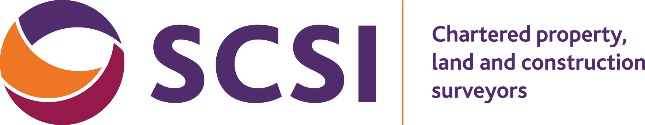 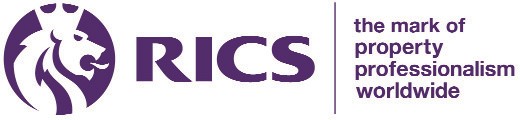 LogbookPlease note that the logbook entries should be recorded in days and not hours.Name	(BLOCK LETTERS)Professional Group 	Pathway 	Supervisor's Signature 	Counsellor's Signature 	(Please state the number of days spent in total on each Core and Optional APC Competency within each 12 month period of professional training)Competency Title and NumberMonthMonthMonthMonthMonthMonthMonthMonthMonthMonthMonthMonthTotal Days